MẪU THÔNG TIN DOANH NGHIỆP(Dùng để kiểm chứng trước khi công bố Bảng xếp hạng FAST500 năm 2024)Ghi chú:Đề nghị Quý Doanh nghiệp gửi bảng Mẫu Thông tin doanh nghiệp cho BTC qua email, fax hoặc bưu điện trước 17h ngày 16/02/2024. Các tài liệu kèm theo nếu có (Báo cáo Tài chính kiểm toán, Báo cáo quyết toán thuế…) của Doanh nghiệp là các Bản sao có xác nhận của Doanh nghiệp. Doanh nghiệp cam kết và chịu trách nhiệm về tính khách quan và xác thực của các thông tin cung cấp cùng các tài liệu, tư liệu kèm theo. Quý Doanh nghiệp hoạt động theo hình thức công ty mẹ - công ty con, tập đoàn vui lòng sử dụng số liệu của báo cáo tài chính hợp nhất kiểm toán năm 2019, 2022 và 2023 (ước tính).PHIẾU HỎI DOANH NGHIỆP(Khảo sát thông tin về tình hình kinh tế, thực trạng sản xuất kinh doanh của Doanh nghiệp trong năm 2024)Vietnam Report cam kết phiếu hỏi chỉ phục vụ mục đích nghiên cứu, không công bố những thông tin doanh nghiệp cung cấp theo đúng quy chế bảo mật thông tin.Trân trọng cảm ơn sự hợp tác của Quý Doanh nghiệp! PHẦNTổng quát tình hình hoạt động sản xuất kinh doanh của Quý Doanh nghiệp trong năm 2023 so với năm 2022?So với kế hoạch đã đề ra, Quý Doanh nghiệp đã hoàn thành các chỉ tiêu sau ở mức độ nào trên thực tế? Những khó khăn nào dưới đây ảnh hưởng đến tăng trưởng của Quý Doanh nghiệp trong năm qua và 12 tháng tiếp theo? (Vui lòng chọn tối đa 5 khó khăn cho mỗi giai đoạn)Quý Doanh nghiệp đánh giá thế nào về triển vọng kinh tế trong năm 2024? Tăng trưởng dưới 4,5% Tăng trưởng từ trên 4,5% - 5% Tăng trưởng từ trên 5% - 5,5% Tăng trưởng từ trên 5,5% - 6,0% Tăng trưởng từ trên 6,0% - 6,5% Tăng trưởng trên 6,5%Theo Quý Doanh nghiệp, triển vọng tăng trưởng trong năm 2024 so với năm 2023 sẽ như thế nào?Kỳ vọng của Quý Doanh nghiệp đối với một số chỉ tiêu sau của năm 2024 sẽ như thế nào so với năm 2023?Kế hoạch dự kiến của Quý Doanh nghiệp trong năm 2024? Mở rộng kinh doanh            Giữ nguyên quy mô kinh doanh           Giảm quy mô kinh doanhNăm 2024 sẽ có những cơ hội nào đóng góp cho sự tăng trưởng của Quý Doanh nghiệp? (Vui lòng chọn tối đa 5 cơ hội) Kinh tế vĩ mô ổn định Xu hướng chuyển đổi số diễn ra mạnh mẽ và toàn diện Các hiệp định thương mại tự do (FTA) thế hệ mới  Các gói kích thích, chính sách hỗ trợ của Chính phủ  Mặt bằng lãi suất cho vay giảm Vốn đầu tư nước ngoài (FDI) vào Việt Nam tăng mạnh Đầu tư công được đẩy mạnh Thủ tục hành chính ngày càng được tinh gọn, số hóa Hoạt động du lịch tăng trưởng Tầm nhìn và chiến lược kinh doanh của công ty rõ ràng và nắm bắt được xu hướng thị trường Đội ngũ nhân sự giỏi về chuyên môn, giàu kinh nghiệm và có tính kỷ luật cao Thị phần lớn hiện có của doanh nghiệp Tiềm lực tài chính dồi dào Sản phẩm đa dạng, chất lượng cao với giá cả cạnh tranh Hệ thống phân phối lớn Mối quan hệ tốt với đối tác và khách hàng Thành quả từ hoạt động phát triển bền vững của doanh nghiệp Năng lực quản trị tốt, văn hóa doanh nghiệp vững mạnh Khác (Vui lòng cho biết): 	Đâu là những chiến lược chủ đạo của Quý Doanh nghiệp trong năm 2024? (Vui lòng chỉ chọn tối đa 5 chiến lược trong tất cả các chiến lược dưới đây)Chiến lược quản lý chung  Tìm kiếm và mở rộng thị trường, khám phá phân khúc khách hàng mới Tiến hành M&A, hợp tác, liên doanh Tăng cường hoạt động quản trị rủi ro Chuyển đổi mô hình kinh doanh Ứng dụng chuyển đổi số một cách toàn diện  Đa dạng chuỗi cung ứng Đẩy mạnh phát triển bền vững, thực hành ESG Khác (vui lòng cho biết): 	Chiến lược sản phẩm Đổi mới và nâng cấp sản phẩm/dịch vụ hiện có Nghiên cứu và phát triển sản phẩm/dịch vụ mới Nghiên cứu và đổi mới quy trình sản xuất sản phẩm theo hướng xanh hóa Khác (vui lòng cho biết): 	Chiến lược marketing Cải thiện dịch vụ khách hàng Tăng cường giảm giá/khuyến mãi Tăng cường các hoạt động PR, quảng bá Đẩy mạnh tích hợp đa kênh (omni-channel) Nâng cao trách nhiệm xã hội (CSR) Khác (vui lòng cho biết):	Chiến lược về nhân sự Phát triển nguồn nhân lực chất lượng cao, tăng năng suất lao động Tinh gọn bộ máy nhân sự Đẩy mạnh phát triển văn hóa doanh nghiệp theo hướng DEI (Diversity, Equity & Inclusion – Đa dạng, Bình đẳng & Hòa nhập) Khác (vui lòng cho biết): 	Theo Quý Doanh nghiệp, đâu là những ngành có tiềm năng tăng trưởng tốt trong năm tới?(Vui lòng chọn tối đa 3 ngành tiềm năng) Bất động sản/Xây dựng	 Tài chính/Ngân hàng Bảo hiểm	 Điện/Năng lượng Bán lẻ	 Dược phẩm/Y tế Thực phẩm/Đồ uống	 Vận tải/Logistics Du lịch/Khách sạn/Giải trí	 Nông nghiệp/Lâm nghiệp/Thủy sản Công nghệ thông tin/Viễn thông	 Dệt may/Da giày Khác (Vui lòng cho biết):	Những khuyến nghị chính sách nào dưới đây Quý Doanh nghiệp cho rằng cần thực hiện trong thời gian tới để hỗ trợ tốt hơn cho hoạt động SXKD và triển vọng tăng trưởng?(Vui lòng chọn tối đa 5 khuyến nghị) Đẩy mạnh tốc độ giải ngân và gia hạn các gói hỗ trợ lãi suất, tín dụng ưu đãi Gia hạn và giảm thuế Ổn định tỷ giá Ổn định kinh tế vĩ mô, lạm phát Cải thiện cơ sở hạ tầng Đẩy mạnh các hoạt động xúc tiến thương mại Đẩy mạnh cải cách thủ tục hành chính Đơn giản hóa, số hóa thủ tục hành chính  Hoàn thiện, phát triển cơ sở dữ liệu quốc gia Hoàn thiện hệ thống pháp luật về đầu tư để tạo điều kiện phát triển DN tư nhân và SMEs Hoàn thiện khung pháp lý về phát triển bền vững Xử lý các vướng mắc liên quan đến quy tắc xuất xứ để tận dụng ưu đãi thuế quan FTA Khác (Vui lòng cho biết):	Quý Doanh nghiệp vui lòng cung cấp địa chỉ để nhận Báo cáo Tăng trưởng kinh tế Việt Nam 2024:Tên người nhận:	Bộ phận làm việc:	Địa chỉ nhận báo cáo:	Điện thoại:	Email: 	Trân trọng cảm ơn sự hợp tác của Quý Doanh nghiệp! THÔNG TIN TỔNG QUAN  THÔNG TIN TỔNG QUAN  THÔNG TIN TỔNG QUAN  THÔNG TIN TỔNG QUAN Tên Doanh nghiệpTên tiếng AnhMã số thuếTrụ sở chínhSố điện thoạiSố faxEmailWebsiteNăm thành lậpVốn điều lệSở hữu vốnNgành SXKD chínhTổng Giám đốcĐiện thoạiĐại diện liên lạc / Chức danhEmailĐiện thoạiCÁC CHỈ TIÊU TÀI CHÍNH (ĐƠN VỊ: TRIỆU ĐỒNG)CÁC CHỈ TIÊU TÀI CHÍNH (ĐƠN VỊ: TRIỆU ĐỒNG)CÁC CHỈ TIÊU TÀI CHÍNH (ĐƠN VỊ: TRIỆU ĐỒNG)CÁC CHỈ TIÊU TÀI CHÍNH (ĐƠN VỊ: TRIỆU ĐỒNG)NĂM 2019NĂM 2022NĂM 2023 (ƯỚC TÍNH)Tổng tài sảnVốn chủ sở hữuTổng Doanh thuLợi nhuận trước thuếLợi nhuận sau thuếTổng lao độngQuý Doanh nghiệp vui lòng quét mã QRdưới đây để tải bản mềm (nếu cần):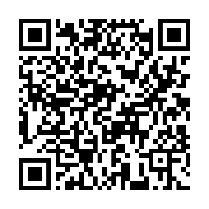           ĐẠI DIỆN DOANH NGHIỆP          (Ký tên và đóng dấu)PHẦN I: TÌNH HÌNH KINH DOANH CỦA DOANH NGHIỆP TRONG NĂM 2023Chỉ tiêuGiảm đi đáng kểGiảm điCơ bản ổn địnhTăng lênTăng lên đáng kểDoanh thuLợi nhuậnTổng chi phíSố lượng nhân viênSố lượng đơn hàngChỉ tiêuChưa đạt kế hoạchChưa đạt kế hoạchChưa đạt kế hoạchChưa đạt kế hoạchHoàn thành kế hoạchVượt kế hoạchVượt kế hoạchVượt kế hoạchVượt kế hoạchChỉ tiêu≥ 75 %< 75%< 50%< 25%100%< 25%< 50%< 75%≥ 75 %Doanh thuLợi nhuậnKhó khăn12 tháng qua12 tháng tiếp theoBất ổn chính trị trên thế giớiKinh tế thế giới tăng trưởng chậmGiá cả nguyên vật liệu đầu vào tăng và sự biến động của thị trường năng lượngCầu tiêu dùng yếuĐơn hàng giảm, triển vọng xuất khẩu kémCác vấn đề liên quan đến chuỗi cung ứng, logistics, phân phốiQuan ngại thiên tai, dịch bệnh khó lườngLạm phát ở mức caoSức ép từ tỷ giá gia tăngCác quy định, chính sách của Chính phủ về Thuế phí và hải quanRào cản pháp lý và thủ tục hành chínhKhó khăn trong tiếp cận nguồn vốn, lãi suất caoNiềm tin thị trường suy giảmCơ sở hạ tầng còn kém và chưa đồng bộCạnh tranh giữa các doanh nghiệp cùng ngànhKhó khăn trong quản trị doanh nghiệpSức ép giảm lượng phát thải và vướng mắc khi tiếp cận lộ trình net-zeroLao động không đáp ứng được về số lượng/chất lượngRủi ro an ninh mạngKhó khăn trong việc tiếp cận khách hàng mớiKhó khăn trong việc chăm sóc và giữ chân khách hàng hiện cóKhác (Vui lòng cho biết):	PHẦN II: TRIỂN VỌNG TĂNG TRƯỞNG NĂM 2024Khó khăn hơn rất nhiềuKhó khăn hơn một chútKhông thay đổiKhả quan hơn một chútKhả quan hơn rất nhiềuNền kinh tếNgànhDoanh nghiệpChỉ tiêuGiảm đi đáng kểGiảm điCơ bản ổn địnhTăng lênTăng lên đáng kểDoanh thuLợi nhuậnChi phíNhu cầu vốnPHẦN III: ĐỀ XUẤT CHÍNH SÁCHTHÔNG TIN NHẬN BÁO CÁO